The public will be able to view the meeting on San Juan County’s Facebook live and Youtube channelAUDIO: https://www.utah.gov/pmn/files/1101087.mp3VIDEO: https://www.youtube.com/watch?v=0EqOHlc-e1E&t=26sCALL TO ORDERTime Stamp (0:00:01 audio & 0:00:00 video)Commission Chair Harvey called the meeting to order at 11:01 a.m.ROLL CALLTime Stamp (0:00:26 audio & 0:00:00 video)PRESENTCommission Chair Jaime HarveyCommission Vice Chair Silvia StubbsCommissioner Bruce AdamsSTAFFMack McDonald, County Administrative OfficerLyman W. Duncan, Clerk/AuditorINVOCATIONTime Stamp (0:00:57 audio & 0:00:00 video)Commissioner Stubbs offered the opening prayer.PLEDGE OF ALLEGIANCETime Stamp (0:03:00 audio & 0:00:54 video)The Commission led the public in the Pledge of Allegiance.CONFLICT OF INTEREST DISCLOSURETime Stamp (0:03:29 audio & 0:01:23 video)Commission Chair Harvey asked the commission if there were any conflicts with today’s agenda, and all stated there were not any conflicts. PUBLIC COMMENTPublic comments will be accepted through the following Zoom Meet link https://us02web.zoom.us/j/87155847636 Meeting ID: 871 5584 7636 One tap mobile +12532050468,, 87155847636# US (Tacoma) There will be a three-minute time limit for each person wishing to comment. If you exceed that three-minute time limit the meeting controller will mute your line.Time Stamp (0:04:00 audio & 0:01:54 video)Mack presented the Public Comment portion of the commission meeting.Josh Nielsen, Blanding resident & owner of Sunrise Outfitting Scenic Adventures, expressed concern with the new Bears' Ears National Monument  and the Bureau of Land Management (BLM) management plan. He is concerned that many areas such as Arch Canyon will be closed. He is also worried that grazing is heavily targeted in the new plan. The Alternative V is unconstitutional and removes all decision making from the county.Commission Vice Chair Stubbs expressed her concern about the federal land grab and its impact upon the county.Commissioner Adams spoke about the bureaucracy pushing their land management decisions upon the county.Commission Chair Harvey expressed his support for the comments given by Josh and the other commissioners.CONSENT AGENDA (Routine Matters) Mack McDonald, San Juan County AdministratorThe Consent Agenda is a means of expediting the consideration of routine matters. If a Commissioner requests that items be removed from the consent agenda, those items are placed at the beginning of the regular agenda as a new business action item. Other than requests to remove items, a motion to approve the items on the consent agenda is not debatable.Time Stamp (0:21:44 audio & 0:19:38 video)Mack presented the Consent Agenda for the commission to review and approve.Motion made by Commissioner Vice-Chair Stubbs, Seconded by Commissioner Adams.
Voting Yea: Commissioner Adams, Commission Chair Harvey, Commissioner Vice-Chair Stubbs
1.	Approval of March 5, 2024 Commission Meeting Minutes2.	Approval of the March Small Purchase of $14,480.87 to Service Facility Truck for Maintenance3.	Approval of the Check Register February 27 to March 15, 2024 4.	Approval of Amendment No. 1 to the Contract for Septic and Design  Review Inspections with Jones & Demille Engineering between San Juan County Utah and Jones & Demille EngineeringBUSINESS/ACTION5.	Consideration and Approval of the March 5, 2024 Presidential Preference Primary Election Canvas Results. Lyman Duncan, County Clerk/Auditor		Time Stamp (0:23:23 audio & 0:21:17 video)		Lyman presented the Presidential Preferential Primary Election results for the 				commission to review and approve.Motion made by Commissioner Vice-Chair Stubbs, Seconded by Commissioner Adams.
Voting Yea: Commissioner Adams, Commission Chair Harvey, Commissioner Vice-Chair Stubbs
6.	Consideration and Approval of the ULUM MOAB Alcohol Renewal Class C & D Licenses. Lyman Duncan, County Clerk/Auditor		Time Stamp (0:25:55 audio & 0:23:48 video)Lyman presented the ULUM MOAB Looking Glass alcohol renewal application for the commission to review and approve.Motion made by Commissioner Adams, Seconded by Commissioner Vice-Chair Stubbs.
Voting Yea: Commissioner Adams, Commission Chair Harvey, Commissioner Vice Chair Stubbs
7.	Consideration and Approval of a Support Letter for Empire Electric's Grant Funding Request for System Hardening Project Funding and Coordinating Projects. Mack McDonald, Chief Administrative OfficerTime Stamp (0:27:29 audio & 0:25:17 video)Mack presented the request for a Letter of Support for Empire Electric to seek grant funding to bury electrical and fiber lines. San Juan County desires to engage with Empire Electric in future projects.Motion made by Commissioner Adams, Seconded by Commissioner Vice-Chair Stubbs.
Voting Yea: Commissioner Adams, Commission Chair Harvey, Commissioner Vice-Chair Stubbs
COMMISSION REPORTSTime Stamp (0:32:38 audio & 0:30:32 video)Commissioner Adams is in St. George, (attending the commission meeting virtually from St. George), where he is a attending the Lower Colorado Water Authority water conference. He stated that the Southeast Utah Advisory Committee  as part of the Seven (7) states in the Lower Colorado Compact were unable to reach a consensus in the distribution of the water. The original compact called for the distribution of over 14,000,000 acre feet of water, but this number vastly overstated the actual water available in the Colorado River. Therefore, using this number, the upper basin states were required to allocate water to the lower basin states.Commissioner Stubbs spoke of touring the Carbon Children’s Justice Center in Price, and appreciated the information given to her. She attended the Seven county Coalition, where she visited with Senator Hinkins, who apprised her of a potential grant opportunity. She attended a public safety meeting with Mr. Jess Anderson from the State of Utah Public Safety Commission and the Grand County Emergency Council, and was grateful for their support towards our county.Commissioner Harvey is traveling to Price today to attend the Utah Energy Conference. He also attended the ribbon cutting ceremony for the new Utah Food Bank building in Montezuma Creek. He met Senator's Hinkins and Don Ipson (Utah Food Bank board member), who were in attendance at the open house. The building in Monument Valley will be celebrated in the next few months. Commissioner Harvey spoke of being appointed to the BLM's Bears Ears’ Advisory Council. His first meeting will be March 27, 2024 at 9:00 am.at the Hideout Community Center building in Monticello. He will be attending the Aneth Chapter House tomorrow at their regular meeting. ADJOURNMENTTime Stamp (0:51:43 audio & 0:49:37 video)Commission Chair Harvey asked for a Motion to Adjourn at 11:53 am.Motion made by Commissioner Adams, Seconded by Commissioner Vice-Chair Stubbs.
Voting Yea: Commissioner Adams, Commission Chair Harvey, Commissioner Vice-Chair Stubbs
*The Board of San Juan County Commissioners can call a closed meeting at any time during the Regular Session if necessary, for reasons permitted under UCA 52-4-205*All agenda items shall be considered as having potential Commission action components and may be completed by an electronic method **In compliance with the Americans with Disabilities Act, persons needing auxiliary communicative aids and services for this meeting should contact the San Juan County Clerk’s Office: 117 South Main, Monticello or telephone 435-587-3223, giving reasonable notice**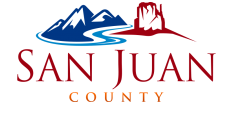 Board of Commissioners Meeting117 South Main Street, Monticello, Utah 84535. Commission ChambersMarch 19, 2024 at 11:00 AMMinutesAPPROVED:DATE:San Juan County Board of County CommissionersATTEST:DATE:San Juan County Clerk/Auditor